14 ноября проведено НОД «Экспериментирование с материалами и веществами» - сенсорика, играли в игры: «Теремок большой и маленький», «Чей детёныш», физ. минутка «Зайка», упражнялись в умении делать постройку по образцу, закрепили формы предметов кубик, кирпичик.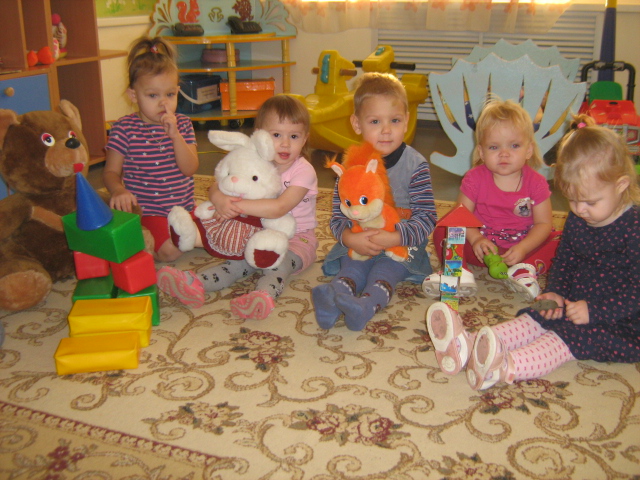 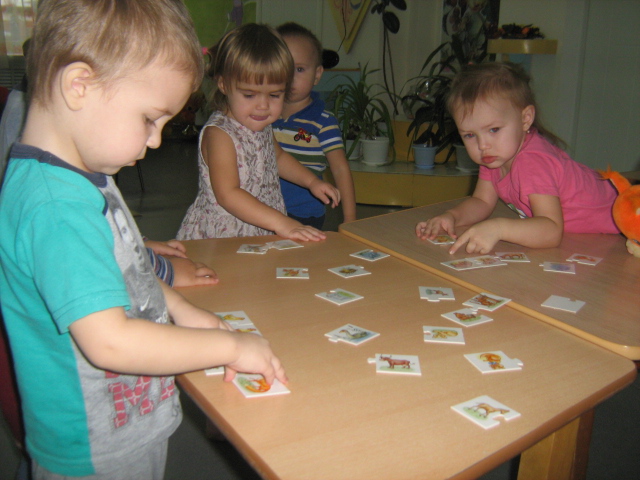 